スタッフの新型コロナワクチン接種の為、9月7日（火）を臨時休業とします。ご迷惑をおかけしますが宜しくお願いします。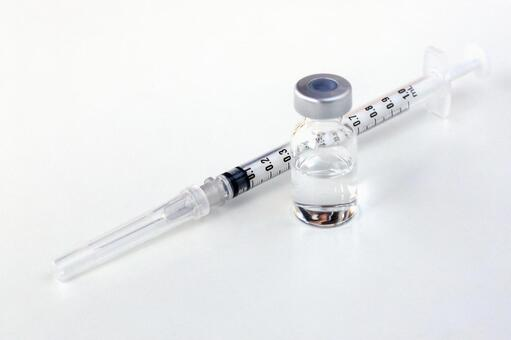 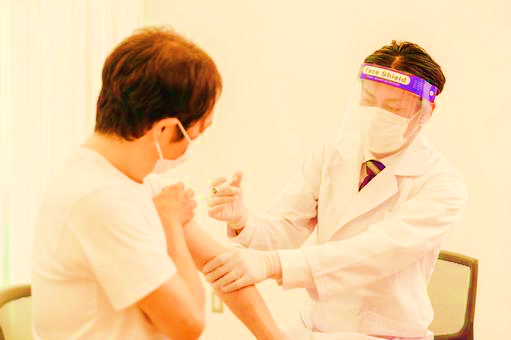 